Year: 2                                                                            Term: Autumn 1 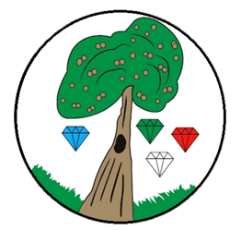 Science: Animals including HumansPre-Learning Pack 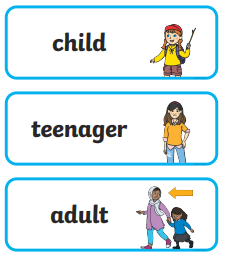 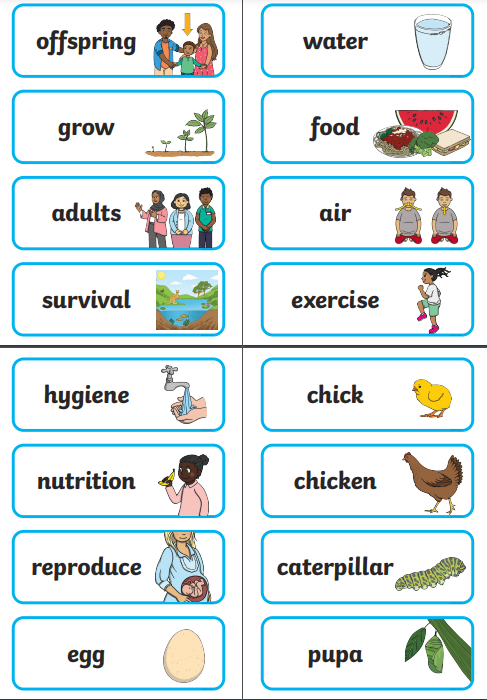 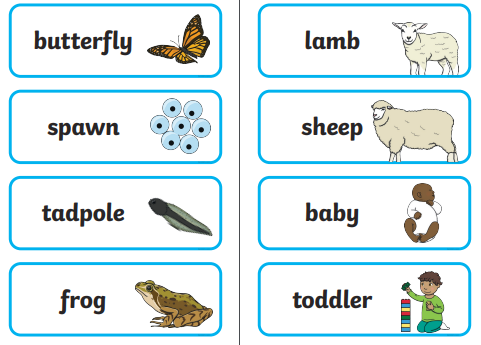 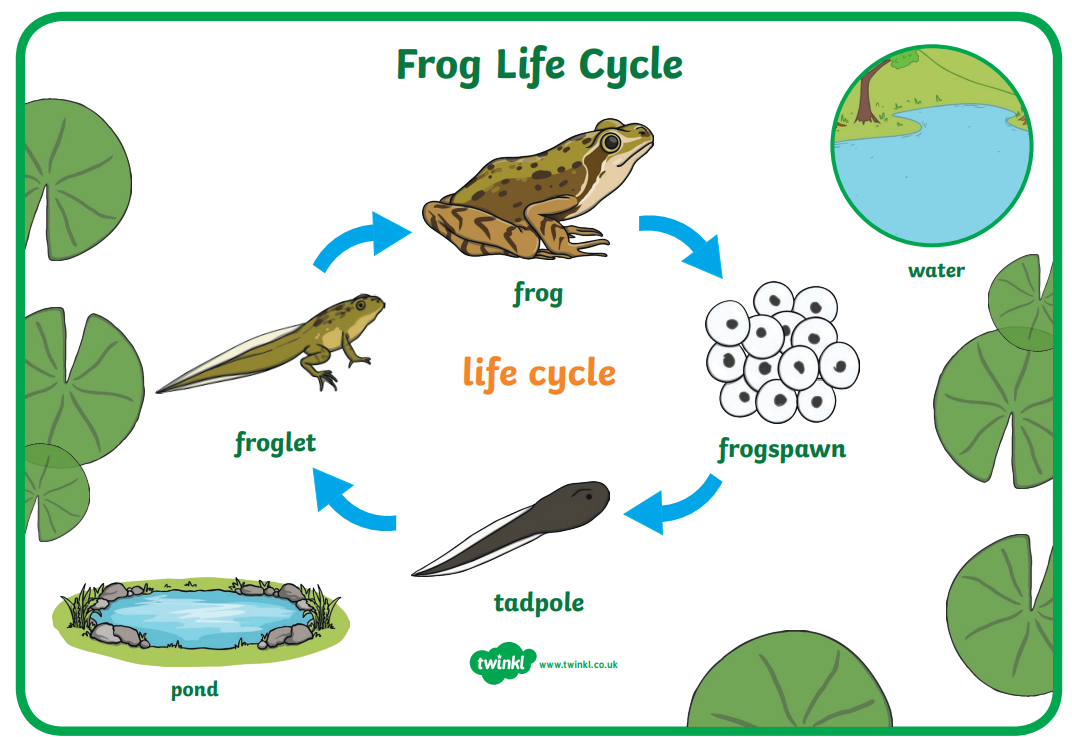 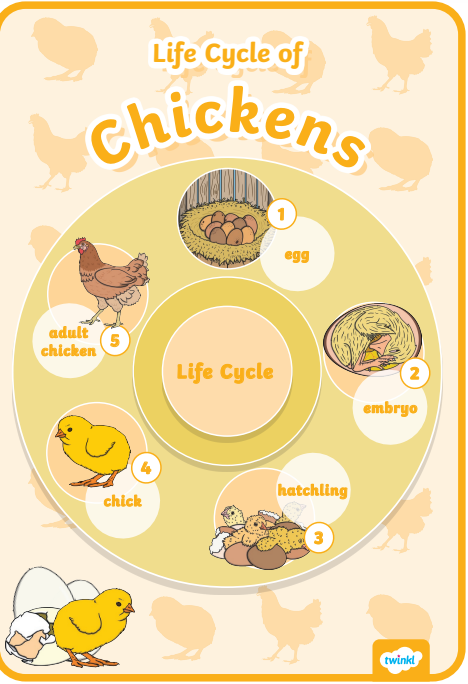 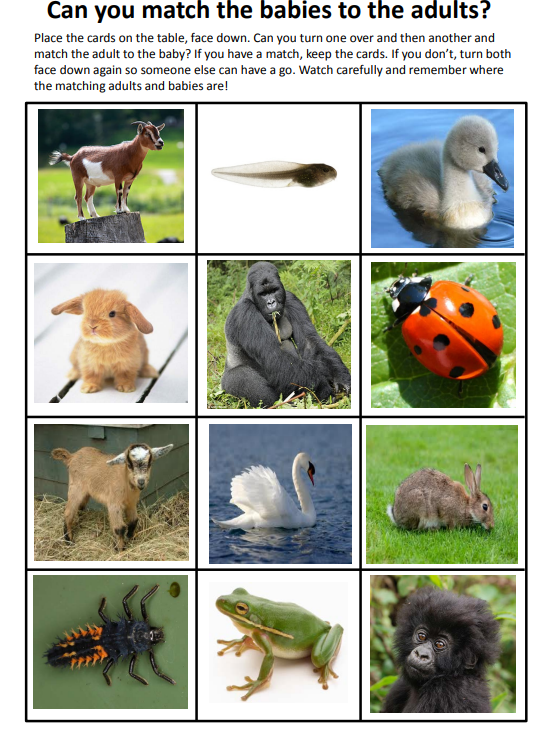 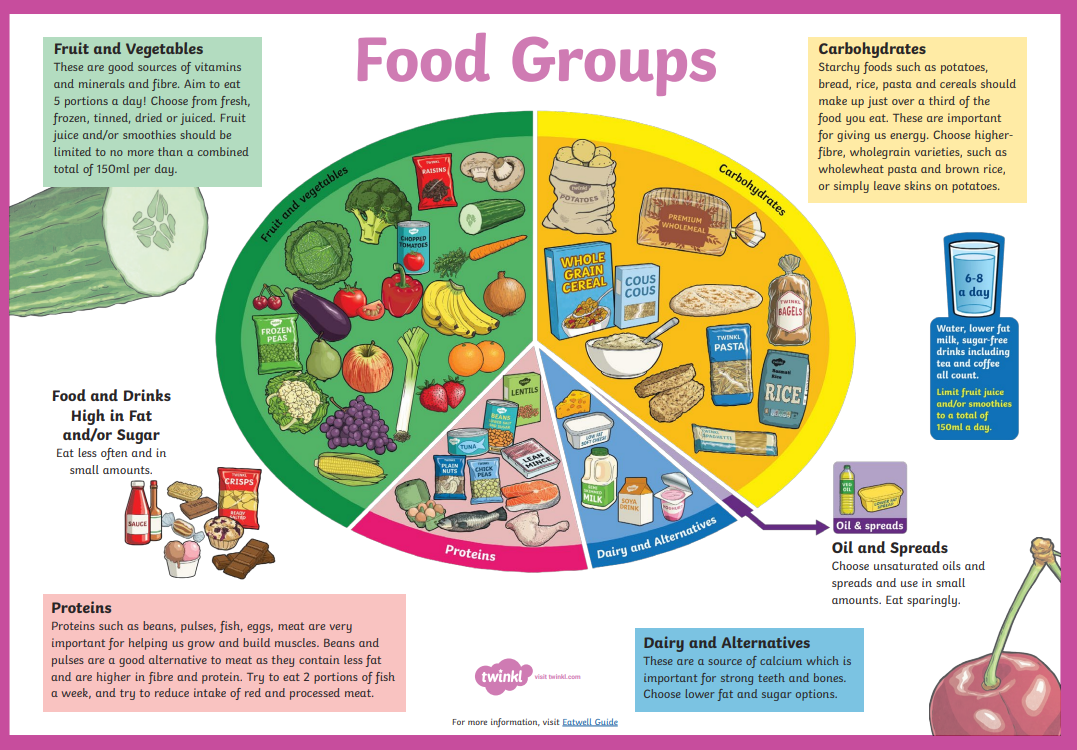 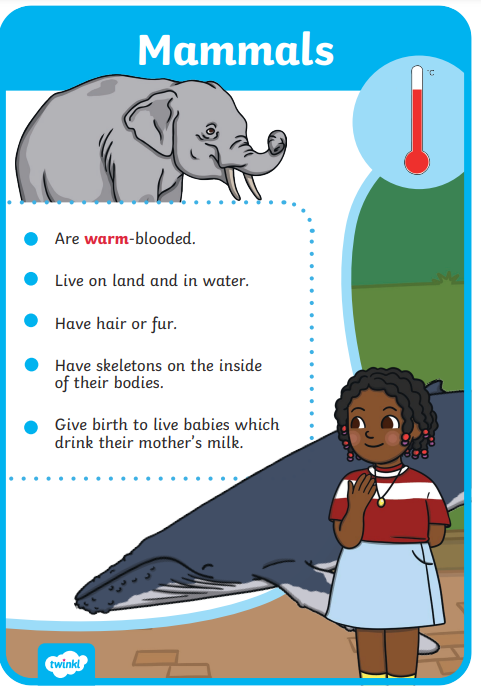 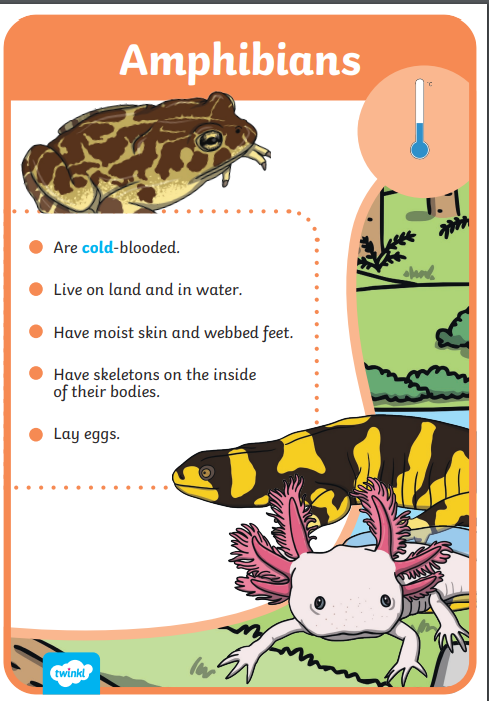 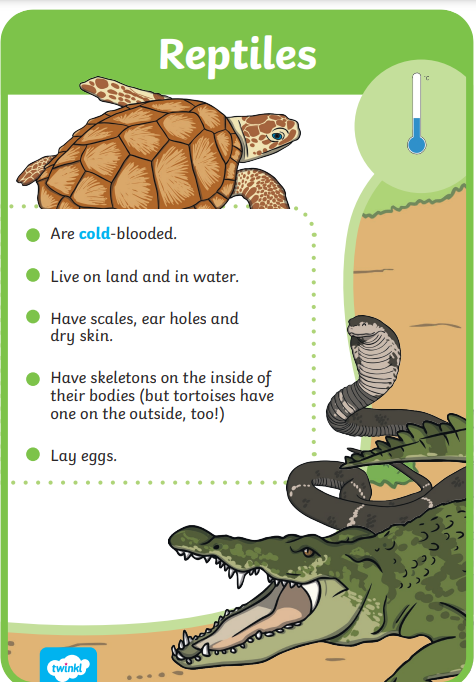 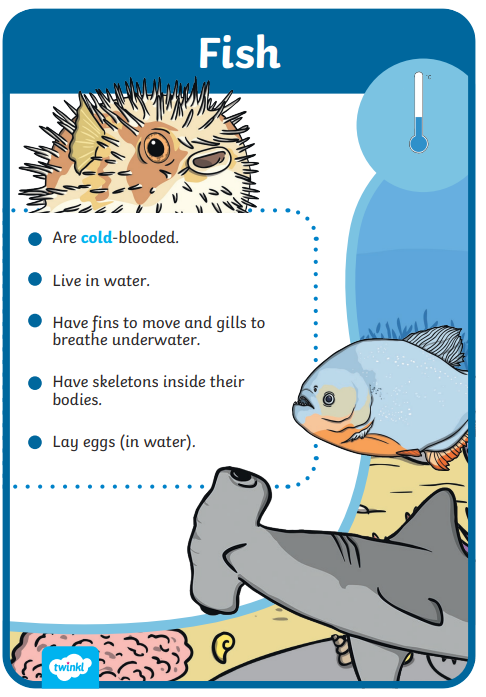 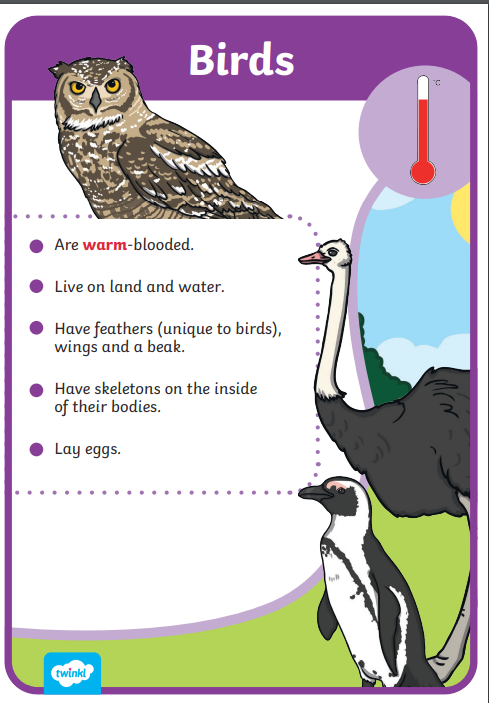 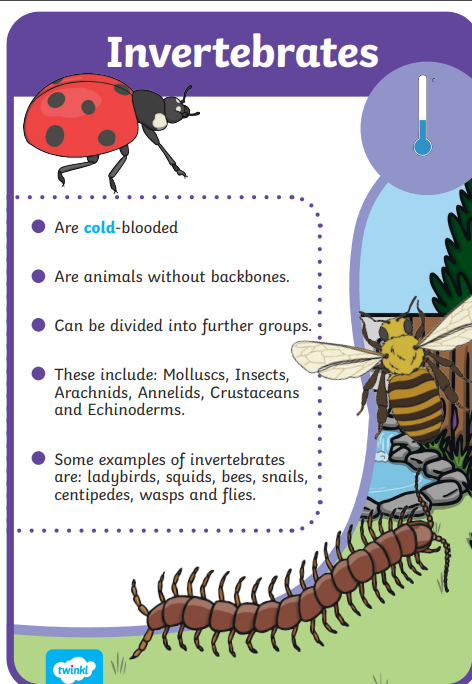 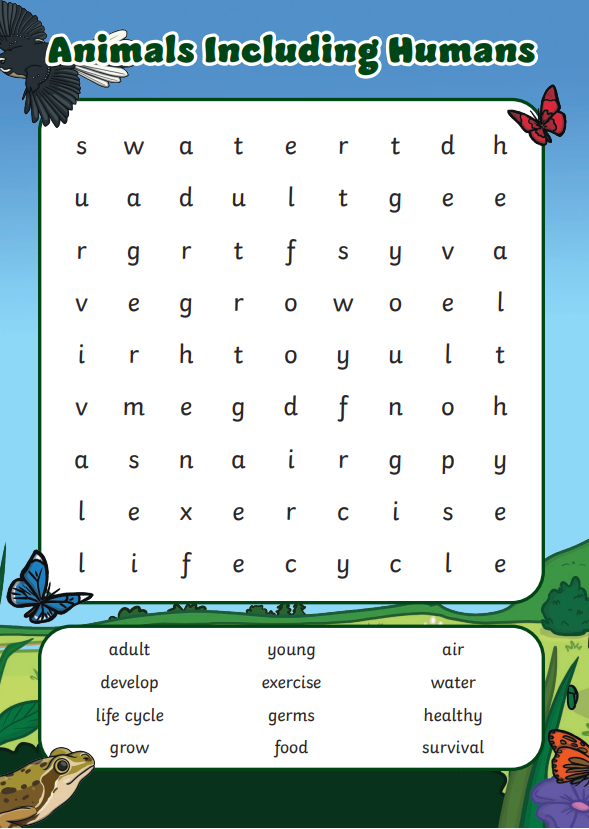 Videos ActivitiesAnimals including Humans How do animal grow?https://www.bbc.co.uk/bitesize/topics/z6882hv/articles/zd4dktyWhat do animals need to survive?https://www.bbc.co.uk/bitesize/topics/z6882hv/articles/z343f82Why do humans need to be healthy?https://www.bbc.co.uk/bitesize/topics/z6882hv/articles/z9j4g7hOffspring songhttps://www.youtube.com/watch?v=-sIQcQKSvqsVisit a local farm or zooVisit a museum e.g. Horniman museum to observe animalsMake an animal life cycle posterDesign and make a healthy meal 